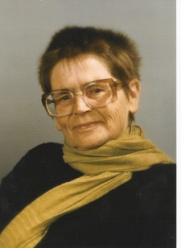 ZaproszenieDyrektor Zespołu Szkół w Czemiernikach oraz Prezes Czemiernickiego Towarzystwo Regionalnego zapraszają na XVI Regionalny Konkurs Recytatorski Poezji Marianny Bocian dla uczniów szkół podstawowych, który odbędzie się 23 października 2021r. o godz. 900 
w Dworku w Bełczącu. Karta zgłoszenia oraz regulamin konkursu dostępne na stronie internetowej www.sp-czemierniki.pl        Dyrektor Zespołu Szkół            			Prezes Czemiernickiego Towarzystwa w Czemiernikach 					      Regionalnego         		Ireneusz Kaczorek 					   Tadeusz Sławecki					 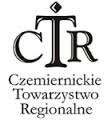 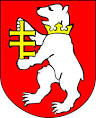 Zadanie współfinansowane przez Powiat RadzyńskiRegulamin Regionalnego Konkursu Recytatorskiego Poezji Marianny Bocian organizowanego przez: Czemiernickie Towarzystwo Regionalne 
i Zespół Szkół w CzemiernikachKonkurs będzie się odbywał w reżimie sanitarnym (maseczki, zachowanie odległości, dezynfekcja rąk). W konkursie może uczestniczyć uczeń bez objawów chorobowych sugerujących infekcję dróg oddechowych oraz gdy domownicy nie przebywają 
na kwarantannie lub izolacji w warunkach domowych (dotyczy również opiekunów ucznia).ORGANIZATORZY: Czemiernickie Towarzystwo Regionalne, ul. Kocka 45, 21-306 Czemierniki, 
tel. 833513543Zespół Szkół w Czemiernikach, ul. Kocka 45, 21-306 Czemierniki, 
tel. 833513543CELE KONKURSU:propagowanie twórczości  poetki,rozbudzanie zainteresowań poezją Marianny Bocian,inspirowanie poszukiwań repertuarowych i głębszej refleksji nad tekstem literackim,kształtowanie kultury żywego słowa i doskonalenie warsztatowych umiejętności recytatorówWARUNKI UCZESTNICTWAKonkurs przeznaczony jest dla uczniów szkół podstawowych i gimnazjów, którzy będą  oceniani w trzech kategoriach wiekowych:klasy I-IIIklasy IV-VIkl. VII - VIIIdaną szkołę może reprezentować 1 uczeń z każdego przedziału wiekowego, (szkoła przeprowadza wewnętrzne eliminacje w sposób dowolny)repertuar stanowi jeden wybrany utwór poetycki Marianny Bocian skierowany do dzieci 
i młodzieży ZAKRES TEMATYCZNY:Kształcenie literackie i kulturowe: 1) recytuje utwór literacki w interpretacji zgodnej z jego tematem i stylem, 2) określa w interpretowanych tekstach problematykę egzystencjalną i poddaje ją refleksji.  Samokształcenie: 1) rozwija swoje uzdolnienia i zainteresowania, 2) uczestniczy w życiu kulturalnym swojego regionu, 3) pogłębia swoją wiedzę przedmiotową i uczestniczy w różnych konkursachKRYTERIA OCENY (zakres merytoryczny i wymagane umiejętności)dobór tekstów (oryginalność, dostosowanie do możliwości wykonawczych recytatorów),poprawność dykcyjna,interpretacja,ogólny wyraz artystyczny.Komisja typuje uczestników z najwyższą uzyskaną liczbą punktów, przyznając miejsca od I do III oraz dowolną ilość wyróżnień w każdej kategorii wiekowej.Karty zgłoszeń wraz z oświadczeniem rodzica uczestnika konkursu należy przesłać do dnia 15.10.2021r. (pocztą na adres szkoły, faksem, e-mailem)TERMIN  I  MIEJSCE  KONKURSU    23.10.2021r. godz. 900   „Dwór” w Bełczącu lub Zespół Szkół w Czemiernikach21-306 Czemierniki tel. (083) 3513543    fax (083) 3513083   e-mail: gm_sekretariat@op.plPublikacja wyników: strona internetowa ZS w Czemiernikach (sp-czemierniki.pl)Zadanie współfinansowane przez Powiat Radzyński.KARTA ZGŁOSZENIAuczestnika XVI Regionalnego Konkursu Recytatorskiego Poezji Marianny BocianImię i nazwisko uczestnika ……….………………………………………..…………..………………………………Klasa …………………………………………….……………………Tytuł utworu 1) …………………………………………………………..……………………………..Imię i nazwisko i tel. kontaktowy nauczyciela przygotowującego ucznia do konkursu …………………………………………………………………………………………….Szkoła (nazwa i adres lub pieczęć szkoły) ………………………………..…………………………………………………………………………………………………………………...……………………………………….……………………………….podpis nauczyciela 